                      X Archidiecezjalny Konkurs Biblijny dla Młodzieży Gimnazjalnej                                                       Miłosierni jak Ojciec                                                       Finał, 17 listopada 2016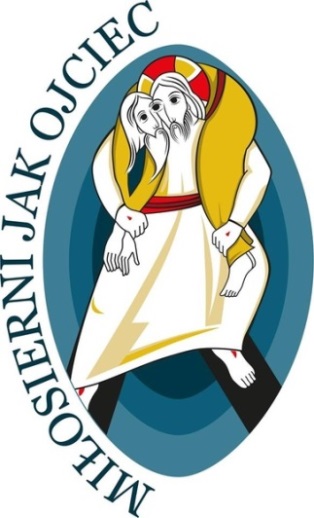 Psalmista woła: Od krwi uwolnij mnie, Boże, mój zbawco. Co ma na myśli posługując się słowem „krew”?													(2p)……………………………………………………………………………………………………………………………………………………………..…………………………………………………………………………………………………………………………………………………………………..Poniższy biblijny fragment pochodzi z Psalmu 103. Uzupełnij podany tekst wstawiając w odpowiednie miejsca właściwe słowa.											(4p)             sprawiedliwość, łaskawość, przykazania, przymierzeA ………………………….. Pańska na wieki wobec Jego czcicieli, 
a Jego ……………………………………………….nad synami synów, 
nad tymi, którzy strzegą Jego ………………………………….
i pamiętają, by pełnić Jego…………………………………..Jezus wstawszy od wieczerzy złożył swoje szaty i przywdział inne - chciał bowiem umyć swoim uczniom nogi. W jaką szatę się przyodział? Zaznacz prawidłową odpowiedź.					(1p)AlbęTunikęPrześcieradłoCałodzianą suknięJaka była reakcja miłosiernego Ojca, kiedy z daleka ujrzał syna marnotrawnego powracającego do domu? Zaznacz prawidłową odpowiedź.									(1p)Wybiegł naprzeciw niego, rzucił mu się na szyję i ucałował goWybiegł naprzeciw niego, niosąc w dłoniach pierścień, sandały i szatęCzekał, aż Syn podejdzie i wytłumaczy się dlaczego zgrzeszyłWybiegł naprzeciw niego, rzucił mu się na szyję i zaprowadził na pole do brataZbawiciel zapewniał o skuteczności wspólnej i wytrwałej modlitwy w jego Imię. Podkreślał, że jeżeli uczniowie o coś razem prosić będą to wszystko to otrzymają od Ojca w niebie.  O ilu uczniach wspólnie proszących mówi Jezus? Zaznacz prawidłową odpowiedź. 						(1p)5 lub 62 lub 312 lub 243 lub 4Jaką sumę pieniędzy Król – obraz miłosiernego Ojca – darował zadłużonemu słudze? Zaznacz prawidłową odpowiedź.						             						 (1p)Trzydzieści srebrnikówDziesięć tysięcy talentówDwa staterySto denarówNa czym polegał grzech mieszkańców Sodomy i Gomory, który doprowadził do ich zniszczenia? Zaznacz właściwą odpowiedź.										(1p)Na występku w sferze obyczajowejNa czczeniu bóstw pogańskichNa nierozpoznaniu przychodzącego BogaNa zabiciu LotaNiejednokrotnie na kartach Pisma świętego czytamy o wydarzeniach, w których Abrahamowi „Bóg pomagał we wszystkim, co czynił”. Spośród podanych sytuacji wykreśl te, które nie odnoszą się do Abrahama. 												(3p)Zwycięstwo nad koalicją królów mezopotamskich / zbudowanie arki/ wyprowadzenie ludu z Egiptu / wstawianie się za grzesznymi mieszkańcami Sodomy i Gomory / przepędzenie Kananejczyków z Jerycha / zapowiedź narodzin IzaakaZgodnie z poleceniem Boga Abraham miał złożyć Izaaka jako ofiarę. W ten sposób Jahwe wystawił jego wiarę na próbę. Abraham także rzucił wyzwanie Bogu. Jakimi słowami to uczynił? Co one oznaczają? Odpowiedz na podstawie lektury dodatkowej. 							  (2p)…………………………………………………………………………………………………………………………………………………………………..…………………………………………………………………………………………………………………………………………...……….………………………………………………………………………………………………………………………………………………………………………………Jakie zwierzę zostało złożone w ofierze całopalnej w miejsce Izaaka? Zaznacz prawidłową odpowiedź.  													(1p)SynogarlicaBaranekWółOwcaAbraham miejscu, w którym miał on złożyć w ofierze Izaaka, nadał nazwę „Pan widzi”. Komentatorzy podają kilka interpretacji powstania tej nazwy. Na podstawie lektury dodatkowej przedstaw trzy najbardziej rozpowszechnione hipotezy. 								   (3p)a) ……………………………………………………………………………………………………………………………..b) ……………………………………………………………………………………………………………………………..c) ……………………………………………………………………………………………………………………………..Miłosierdzie Boga objawiało się w uwolnieniu Izraelitów z niewoli Egipskiej. Był to trudny i długotrwały proces. Wymień 3 wydarzenia, które w szczególny sposób objawiły troskę Boga o swój Lud.															(3p)a) ……………………………………………………………………………………………………………………………………b) …………………………………………………………………………………………………………………………………..c) ……………………………………………………………………………………………………………………………………Dlaczego Jonasz, Izraelita, nie chciał udać się do Niniwy, by tam głosić konieczność nawrócenia dla uśmierzania kary Bożej? Zaznacz prawidłową odpowiedź.						(1p)Niniwa była stolicą Asyrii – państwa, które zaatakowało i w brutalny sposób obeszło się z IzraelitamiNiniwa była bardzo oddalona od Izraela – koszty podróży były wielkim obciążeniem dla JonaszaGłoszenie konieczności nawrócenia wymaga wielkiej sztuki przekonywania – Jonasz uważał, że jest nieśmiałym i jąkającym się mówcąNiniwa była zamieszkana przez pogan – Jonasz nie chciał zaciągnąć rytualnej nieczystości przez wejście na skażoną ziemięW mentalności Ludu Starego Przymierza, wymazanie grzechu następowało na skutek rytualnego oczyszczenia. Co zaś według autora Psalmu 51 jest głównym źródłem odpuszczenia win, w którym grzesznik może pokładać nadzieję?									(1p)………………………………………………………………………………………………………………………………………………………….………………………………………………………………………………………………………………………………………………………………………….Pismo Święte mówi nam o Bożej karze i Bożym gniewie. Nie są one jednak współmierne dla ludzkiej miary, która wymusza poprzez sprawiedliwość rozliczać wszelkie występki. Boża sprawiedliwość jest temperowana przez Jego miłosierdzie. Gniew jest literackim sposobem mówienia o Bożej karze. Dlaczego Bóg gniewa się na człowieka – jaki jest sens i cel tego gniewu? Odpowiedz na podstawie lektury dodatkowej.											(2p)....................................................................................................................................................................................................................................................................................................................................Dlaczego św. Faustyna wybrała godzinę 15 na szczególny czas Bożego Miłosierdzia. Zaznacz prawidłową odpowiedź.												(2p)Jest to godzina, w której Jezus umarł na krzyżuJest to godzina, w której Jezus narodził się w BetlejemJest to godzina, w której powołał na apostoła Mateusza, celnika i grzesznikaJest to godzina, w której św. Faustyna przeżyła swoje pierwsze prywatne objawienieW którym roku dokonała tego wyboru? ………………………………………………………………..Opisz wydarzenie, które miało miejsce 22 lutego 1931 roku w celi siostry Faustyny. 			 (2p)..................................................................................................................................................................................................................................................................................................................................................Który Apostoł, według tradycji, został nazwany Umiłowanym uczniem ze względu na bliskość relacji 
z Jezusem Chrystusem?										(1p)Św. PiotrŚw. AndrzejŚw. JanŚw. Mateusz Św. Jan Ewangelista we wstępie do Ostatniej Wieczerzy (Umiłowawszy swoich na świecie, do końca ich umiłował - J 13, 1) oraz podczas konania Jezusa na krzyżu (Dokonało się – J 19, 30), posługuje się słowami mające swoje źródło w greckim teleos – koniec. Co w kontekście tych wydarzeń, wyraża słowo „koniec”? Odpowiedz na podstawie lektury dodatkowej.							  (1p)………………………………………………………………………………………………………………………………………………………………………………………………………………………………………………………………………………………………………………….…………Jezus umierając na krzyżu – jak czytamy w Biblii Tysiąclecia – „oddał Ducha”. Czytając ten fragment okazuje się, że użyty tam zwrot lepiej oddać jako „tchnął Ducha”. Wyjaśnij dlaczego rozumiemy to „tchnięcie” jako dar i wyraz Bożego miłosierdzia?							(2p)………………………………………………………………………………………………………………………………………………………………………………………………………………………………………………………………………………………………………………………………………………………………………………………………………………………………………………………………………………………………………W którą niedzielę adwentu zostały uroczyście otwarte Drzwi Święte w Katedrze Rzymu – bazylice św. Jana na Lateranie?											(1p)IIIIIIIVPapież Franciszek w bulli Misericordiae Vultus podał dzienną datę zakończenia jubileuszowego Roku Miłosierdzia zwracając na liturgiczną wymowę tego dnia. Podaj dzienną datę i uroczystość jaka na ten dzień przypada. 											(2p)……………………………………………………………………………………………………..……………………………………………………………Papież Franciszek w swojej bulli podkreślił, że w Starym Testamencie często pojawiają się dwie cechy Boga, które w sposób szczególny określają prawdę o Nim – jakie to cechy? Zaznacz prawidłową odpowiedź.												(1p)Wybaczający i miłosiernyCierpliwy i miłosiernyCichy i miłosiernySprawiedliwy i miłosiernyEwangelista Mateusz pisze, że Jezus przed męką odśpiewał hymn i udał się na Górę Oliwną. Hymn ten oznacza Psalm, który my w sposób szczególny łączymy z wyobrażeniem Bożego miłosierdzia. Który to psalm? Zaznacz prawidłową odpowiedź.								(1p)51103136122Na kartach Ewangelii czytamy, że Pan Jezus zapytany przez św. Piotra ile razy ma przebaczać swemu winowajcy odpowiedział w zaskakujący dla tamtych czasów sposób. Uzupełnij odpowiedź Jezusa wstawiając w wyznaczone miejsce właściwie słowa.							(2p)Jezus odpowiedział «Nie mówię ci, że aż ….................. razy, lecz aż …………………………………. razyZ której Ewangelii pochodzi błogosławieństwo: Błogosławieni miłosierni, albowiem oni miłosierdzia dostąpią które według Papieża Franciszka powinno stać się dla chrześcijan inspiracją w trwającym Roku Miłosierdzia. Zaznacz prawidłową odpowiedź.							(1p)Z Ewangelii według św. MateuszaZ Ewangelii według św. MarkaZ Ewangelii według św. ŁukaszaZ Ewangelii według św. JanaUmysłowość współczesna, może bardziej niż człowiek przeszłości, zdaje się sprzeciwiać Bogu miłosierdzia, a także dąży do tego, ażeby samą ideę miłosierdzia odsunąć ma margines życia i odciąć od serca ludzkiego. Samo słowo i pojęcie "miłosierdzie" jakby przeszkadzało człowiekowi, który poprzez nieznany przedtem rozwój nauki i techniki bardziej niż kiedykolwiek w dziejach stał się panem: uczynił sobie ziemi poddany.Autorem powyższych słów jest św. Jan Paweł II. Zapisał je na kartach jednej z Encyklik. Dokument ten był w sposób szczególny poświęcony Bożemu Miłosierdziu. Jaki jest tytuł tego dzieła? Zaznacz prawidłową odpowiedź. 											(1p)Redemptor hominisDives in misericordiaRedemptoris MaterEvangelium VitaePapież Franciszek w sposób szczególny zwraca uwagę na konieczność miłosiernej postawy chrześcijan, która ma być odpowiedzią na uprzednie umiłowanie przez Boga. Przypomina przy tym o uczynkach miłosiernych względem ciała i względem ducha. Wymień po 3, odnoszące się do tych dwóch wymiarów.													(6p)Uczynki miłosierne względem ciała………………………………………………………………………………………………………………………………………………………………………………………………………………………………Uczynki miłosierne względem ducha………………………………………………………………………….………………………………………………………………………….………………………………………………………………………….KLUCZPsalmista ma na myśli przedwczesną śmierć, która miałaby być karą za grzech. Izraelici uznawali krew za Siedliszcze życia – wszelkie odpowiedź zawierająca sens (śmierć) (1p).łaskawość, sprawiedliwość, przymierze, przykazania, – każda poprawna odpowiedź (1p) razem (4p)CABBC zbudowanie arki, wyprowadzenie ludu z Egiptu, przepędzenie Kananejczyków z Jerycha (3p), w przypadku jednego błędu (1p), większej ilości błędów (0p)„Bóg upatrzy sobie jagnię na całopalenie, mój synu” – zbliżone odpowiedzi oddające sens (1p). Jest to wyzwanie rzucone wiarygodności Bożej obietnicy; skoro Bóg jest wierny, aż do końca to właśnie wierność jest adekwatną odpowiedzią Boga na zaufanie Abrahama – inne odpowiedzi oddające sens (1p)BA) Chodziło o wyjaśnieniu pochodzenia nazwy Moria B) Uzasadnienie zakazu składania ofiar z dzieci C) czas powstania tekstu – okres niewoli babilońskiej i ciemności rozpaczy które były doświadczeniem wygnańców – każda prawidłowa odpowiedź 1p.Np.: Noc paschalna, wybawienie przed wojskami faraona w wodach Morza Czerwonego, zaspokojenie głody przepiórkami i manną, woda wyprowadzona ze skały, dekalog – każda prawidłowa odpowiedź 1p.AGłównym źródłem odpuszczenia win jest sam Bóg; on jest gwarantem oczyszczenia. To w Nim grzesznik może pokładać nadzieję, „iż nad śnieg wybieleje” – odpowiedzi oddające sens (1p) Gniew ma skłonić człowieka do uznania własnej grzeszności (1p), aby przynaglony przez to doświadczenie wszedł na drogę nawrócenia i otworzył się na miłość Boga (1p).A, 1937 rok – każda poprawna odpowiedź (1p)Św. Faustynie objawił się Jezus. Ubrany był w białą szatę, Jedna ręka była uniesiona w geście błogosławieństwa. Druga ręka dotykała szaty na piersiach. Z tego miejsca wychodziły dwa wielkie promienie – jeden czerwony, drugi blady (1p). Jezus poprosił aby to jego „przedstawienie” zostało oddane na obrazie z podpisem Jezu Ufam Tobie (1p). CKoniec oznacza, że w tych „chwilach” miłość Jezusa przekroczyła wszelką ludzką miarę, wypełniła sobą całe wydarzenie. Jest to dar Ducha Świętego (1p) Duch jest strumieniem ożywczym, darem dającym życie, które pochodzi od samego Boga. Jest to życie wiary, zadatek życia wiecznego (1p) – odpowiedzi oddające sens (2p).C20 Listopada, Uroczystość Jezusa Chrystusa Króla Wszechświata BCSiedem/ siedemdziesiąt siedem – każda poprawna odpowiedź (1p), razem (2p)ABWzględem ciała: głodnych nakarmić, spragnionych napoić, nagich przyodziać, przybyszów w dom przyjąć, więźniów pocieszać, chorych nawiedzać, umarłych pogrzebaćWzględem ducha: wątpiącym dobrze radzić, nieumiejętnych pouczać, grzeszących upominać, strapionych pocieszać, krzywdy cierpliwie znosić, urazy chętnie darować, modlić się za żywych i umarłych. Za każdą prawidłową odpowiedź (1p)